Αγώνας Πρωταθλήματος Ιππικής Αντοχής  την Κυριακή 27 Μαΐου στη ΛαμίαΟ Δήμος Λαμιέων, η Περιφέρεια Στερεάς Ελλάδας και ο Αθλητικός Ιππικός Όμιλος Λαμίας «Jockey Club» διοργανώνουν Αγώνα Πρωταθλήματος Ιππικής Αντοχής την Κυριακή 27 Μαΐου.Στον αγώνα, που τελεί υπό την αιγίδα της Ελληνικής Ομοσπονδίας Ιππασίας και θα πραγματοποιηθεί στον Αθλητικό Ιππικό Όμιλο Λαμίας «Jockey Club» που βρίσκεται στη Ροδίτσα Λαμίας. θα αναδειχθούν οι Πρωταθλητές Παίδων, Εφήβων και Ενηλίκων. Ιππείς και αμαζόνες του αθλήματος θα αγωνιστούν στις κατηγορίες Ενηλίκων Α CEN 2* 122,5 χμ.,  Εφήβων CEN 1* 88,5 χμ. και Παίδων 68χμ. διεκδικώντας τους  αντίστοιχους τίτλους.  Ώρα έναρξης: 7:00π.μ.Για περισσότερες πληροφορίες οι ενδιαφερόμενοι μπορούν να επισκέπτονται την ηλεκτρονική σελίδα της Ελληνικής Ομοσπονδίας Ιππασίας:  http://hef.gr/index.php/el/Από το Γραφείο Τύπου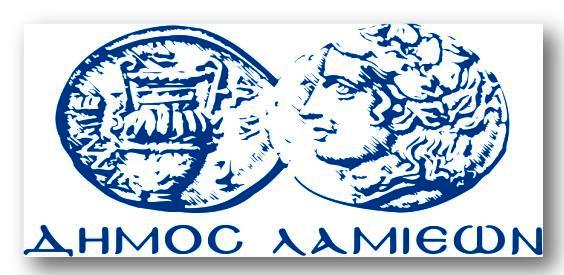 ΠΡΟΣ: ΜΜΕΔΗΜΟΣ ΛΑΜΙΕΩΝΓραφείου Τύπου& Επικοινωνίας                                   Λαμία, 24/5/2018